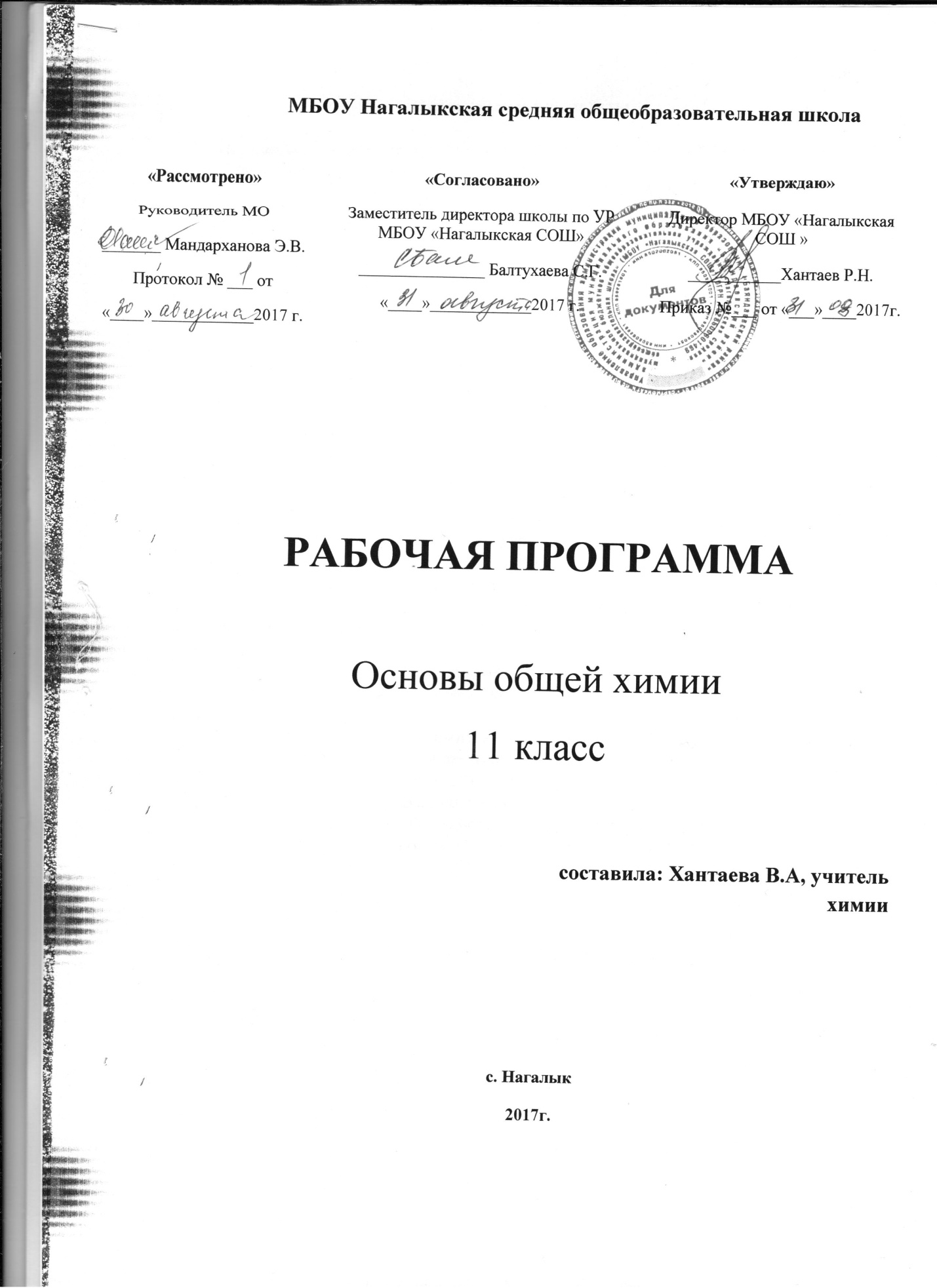 Планируемые результатыОсновные понятия химии (уровень атомно-молекулярных представлений)Выпускник научится:описывать свойства твёрдых, жидких, газообразных веществ, выделяя их существенные признаки;характеризовать вещества по составу, строению и свойствам, устанавливать причинно-следственные связи между данными характеристиками вещества;раскрывать смысл основных химических понятий «атом», «молекула», «химический элемент», «простое вещество», «сложное вещество», «валентность», используя знаковую систему химии;изображать состав простейших веществ с помощью химических формул и сущность химических реакций с помощью химических уравнений;вычислять относительную молекулярную и молярную массы веществ, а также массовую долю химического элемента в соединениях для оценки их практической значимости;сравнивать по составу оксиды, основания, кислоты, соли;классифицировать оксиды и основания по свойствам, кислоты и соли по составу;описывать состав, свойства и значение (в природе и практической деятельности человека) простых веществ —кислорода и водорода;давать сравнительную характеристику химических элементов и важнейших соединений естественных семейств щелочных металлов и галогенов;пользоваться лабораторным оборудованием и химической посудой;проводить несложные химические опыты и наблюдения за изменениями свойств веществ в процессе их превращений; соблюдать правила техники безопасности при проведении наблюдений и опытов;различать экспериментально кислоты и щёлочи, пользуясь индикаторами; осознавать необходимость соблюдения мер безопасности при обращении с кислотами и щелочами.Выпускник получит возможность научиться:грамотно обращаться с веществами в повседневной жизни;осознавать необходимость соблюдения правил экологически безопасного поведения в окружающей природной среде;понимать смысл и необходимость соблюдения предписаний, предлагаемых в инструкциях по использованию лекарств, средств бытовой химии и др.;использовать приобретённые ключевые компетентности при выполнении исследовательских проектов по изучению свойств, способов получения и распознавания веществ; развивать коммуникативную компетентность, используя средства устной и письменной коммуникации при работе с текстами учебника и дополнительной литературой, справочными таблицами, проявлять готовность к уважению иной точки зрения при обсуждении результатов выполненной работы;объективно оценивать информацию о веществах и химических процессах, критически относиться к псевдонаучной информации, недобросовестной рекламе, касающейся использования различных веществ.Периодический закон и периодическая система химических элементов Д. И. Менделеева. Строение веществаВыпускник научится:классифицировать химические элементы на металлы, неметаллы, элементы, оксиды и гидроксиды которых амфотерны, и инертные элементы (газы) для осознания важности упорядоченности научных знаний;раскрывать смысл периодического закона Д. И. Менделеева;описывать и характеризовать табличную форму периодической системы химических элементов;характеризовать состав атомных ядер и распределение числа электронов по электронным слоям атомов химических элементов малых периодов периодической системы, а также калия и кальция;различать виды химической связи: ионную, ковалентную полярную, ковалентную неполярную и металлическую;изображать электронно-ионные формулы веществ, образованных химическими связями разного вида;выявлять зависимость свойств веществ от строения их кристаллических решёток: ионных, атомных, молекулярных, металлических;характеризовать химические элементы и их соединения на основе положения элементов в периодической системе и особенностей строения их атомов;описывать основные этапы открытия Д. И. Менделеевым периодического закона и периодической системы химических элементов, жизнь и многообразную научную деятельность учёного;характеризовать научное и мировоззренческое значение периодического закона и периодической системы химических элементов Д. И. Менделеева;осознавать научные открытия как результат длительных наблюдений, опытов, научной полемики, преодоления трудностей и сомнений.Выпускник получит возможность научиться:осознавать значение теоретических знаний для практической деятельности человека;описывать изученные объекты как системы, применяя логику системного анализа;применять знания о закономерностях периодической системы химических элементов для объяснения и предвидения свойств конкретных веществ;развивать информационную компетентность посредством углубления знаний об истории становления химической науки, её основных понятий, периодического закона как одного из важнейших законов природы, а также о современных достижениях науки и техники.Многообразие химических реакцийВыпускник научится:объяснять суть химических процессов и их принципиальное отличие от физических;называть признаки и условия протекания химических реакций;устанавливать принадлежность химической реакции к определённому типу по одному из классификационных признаков: 1) по числу и составу исходных веществ и продуктов реакции (реакции соединения, разложения, замещения и обмена); 2) по выделению или поглощению теплоты (реакции экзотермические и эндотермические); 3) по изменению степеней окисления химических элементов (реакции окислительно-восстановительные); 4) по обратимости процесса (реакции обратимые и необратимые);называть факторы, влияющие на скорость химических реакций;называть факторы, влияющие на смещение химического равновесия;составлять уравнения электролитической диссоциации кислот, щелочей, солей; полные и сокращённые ионные уравнения реакций обмена; уравнения окислительно-восстановительных реакций;прогнозировать продукты химических реакций по формулам/названиям исходных веществ; определять исходные вещества по формулам/названиям продуктов реакции;составлять уравнения реакций, соответствующих последовательности («цепочке») превращений неорганических веществ различных классов;выявлять в процессе эксперимента признаки, свидетельствующие о протекании химической реакции;приготовлять растворы с определённой массовой долей растворённого вещества;определять характер среды водных растворов кислот и щелочей по изменению окраски индикаторов;проводить качественные реакции, подтверждающие наличие в водных растворах веществ отдельных катионов и анионов.Выпускник получит возможность научиться:составлять молекулярные и полные ионные уравнения по сокращённым ионным уравнениям;приводить примеры реакций, подтверждающих существование взаимосвязи между основными классами неорганических веществ;прогнозировать результаты воздействия различных факторов на изменение скорости химической реакции;прогнозировать результаты воздействия различных факторов на смещение химического равновесия.Многообразие веществВыпускник научится:определять принадлежность неорганических веществ к одному из изученных классов/групп: металлы и неметаллы, оксиды, основания, кислоты, соли;составлять формулы веществ по их названиям;определять валентность и степень окисления элементов в веществах;составлять формулы неорганических соединений по валентностям и степеням окисления элементов, а также зарядам ионов, указанным в таблице растворимости кислот, оснований и солей;объяснять закономерности изменения физических и химических свойств простых веществ (металлов и неметаллов) и их высших оксидов, образованных элементами второго и третьего периодов;называть общие химические свойства, характерные для групп оксидов: кислотных, основных, амфотерных;называть общие химические свойства, характерные для каждого из классов неорганических веществ: кислот оснований солей;приводить примеры реакций, подтверждающих химические свойства неорганических веществ: оксидов, кислот, оснований и солей;определять вещество-окислитель и вещество-восстановитель в окислительно-восстановительных реакциях;составлять окислительно-восстановительный баланс (для изученных реакций) по предложенным схемам реакций;проводить лабораторные опыты, подтверждающие химические свойства основных классов неорганических веществ;проводить лабораторные опыты по получению и собиранию газообразных веществ: водорода, кислорода, углекислого газа, аммиака; составлять уравнения соответствующих реакций.Выпускник получит возможность научиться:прогнозировать химические свойства веществ на основе их состава и строения;прогнозировать способность вещества проявлять окислительные или восстановительные свойства с учётом степеней окисления элементов, входящих в его состав;выявлять существование генетической взаимосвязи между веществами в ряду: простое вещество — оксид — гидроксид — соль;характеризовать особые свойства концентрированных серной и азотной кислот;приводить примеры уравнений реакций, лежащих в основе промышленных способов получения аммиака, серной кислоты, чугуна и стали;описывать физические и химические процессы, являющиеся частью круговорота веществ в природе;организовывать, проводить ученические проекты по исследованию свойств веществ, имеющих важное практическое значение. Содержание   учебного предмета                                                   Основы  общей химии.11 класс.(34часа, 1 час в неделю)Тема 1. Строение вещества.     Атом. Эволюция представлений о строении атома. Электронное строение атомов элементов малых периодов. d-орбитали. Электронное строение элементов малых периодов. Электронное строение атомов как основание классификации хим. элементов. Структура таблицы «Периодическая система хим. элементов Д.И.Менделеева». Химическая связь в простых веществах(ковалентная неполярная и металлическая) и в сложных веществах (ковалентная полярная и ионная).Пространственное строение молекул и кристаллов. Причины многообразия веществ: изомерия, гомология, аллотропия, изотопия. Растворы. Растворение как физико-химический процесс. Тепловые эффекты при растворении. Способы выражения  концентрации растворов: массовая доля растворённого вещества и молярная концентрация. Истинные и коллоидные растворы.Формы организации учебных занятий    Уроки усвоения новых знаний, уроки систематизации и обобщения, уроки контроля  и проверки знаний, семинары, уроки - лекции, практические , лабораторные работы, демонстрации.Основные виды  учебной деятельности.       Моделировать строение веществ с ковалентной и ионной связью. Называть причины многообразия веществ. Обобщать понятия s, p ,d – орбитали, ковалентная неполярная связь, ковалентная полярная связь, ионная связь, водородная, металлическая связи, атомная, молекулярная, ионная, металлическая кристаллические решетки. Конкретизировать понятия «химическая связь», «кристаллическая решетка». Описывать и характеризовать структуру таблицы «Периодическая система хим. элементов Д.И.Менделеева». Описывать процессы, происходящие при растворении электролитов и неэлектролитов в воде; электронное строение атомов  элементов малых периодов.    Определять понятия «химический элемент», «порядковый номер», «массовое число», «изотоп», «относительная атомная масса», «электронная оболочка», «электронный слой», «электронная орбиталь», периодическая система химических элементов. Проводить расчёты с использованием массовой доли растворённого вещества. Сравнивать электронное строение  атомов элементов малых и больших периодов.Тема 2. Химические реакции.    Классификация хим. реакций в неорганической и органической химии. Закон сохранения массы и энергии в химии. Тепловые эффекты хим. реакций. Теплота сгорания. Скорость хим. реакции. Зависимость скорости хим. реакции от условий её проведения. Катализ. Катализаторы. Обратимость хим. реакций. Химическое равновесие. Принцип Ле  Шателье.  Окислительно – восстановительные реакции в неорганической и органической  химии. Метод электронного баланса. О.В.Р. как источник электрического тока. Понятие о гальваническом элементе, аккумуляторе, топливном элементе. Хим. и электрохимическая коррозия. Защита металлов от коррозии. Гидролиз солей. Понятие о водородном показателе.Формы организации учебных занятий        Уроки усвоения новых знаний, уроки систематизации и обобщения, уроки контроля  и проверки знаний, семинары, уроки- лекции, практические , лабораторные работы, демонстрации.Основные виды  учебной деятельности.   Исследовать: Свойства растворов электролитов; условия , влияющие на хим. равновесие; условия , влияющие на скорость хим. реакций. Наблюдать и описывать хим. реакции. Описывать: принцип действия гальванического элемента, аккумулятора; условия , влияющие на хим. равновесие; условия , влияющие на скорость хим. реакций.   Предсказывать: направление смещения хим. равновесия, при изменении  условий проведения обратимой хим. реакции; реакцию среды водных растворов солей, образованных сильным основанием и слабой кислотой, слабым основанием и сильной кислотой.    Характеризовать: окислительно- восстановительные реакции как процессы, при которых изменяются степени окисления атомов; способов защиты металлов от коррозии; условия течения реакций в растворах электролитов до конца.Раздел 3. Основы неорганической химии. (34ч)Тема 3. Неметаллы.    Положение неметаллов в П.С. Галогены как хим. элементы и простые вещества. Изменение активности  простых веществ – галогенов с увеличением зарядов  атомных ядер. Водородные соединения галогенов. Изменение силы галогеноводородных кислот с увеличением зарядов атомных ядер галогенов. Соли галогеноводородных кислот. Понятие о кислородсодержащих соединениях галогенов. Галогены в природе. Кислород и сера. Аллотропия кислорода и серы.        Сравнение  окислительно – восстановительных свойств кислорода и серы. Водородные соединения. Сульфиды. Качественные реакции на сульфид – ионы. Оксид серы. Серная кислота и сульфаты. Качественная реакция на сульфат – ионы. Азот и фосфор. Аллотропия фосфора. Сравнение  окислительно – восстановительных свойств  озота , кислорода, фтора; азота и фосфора. Водородные соединения. Оксиды. Азотная кислота и нитраты. Фосфорная кислота и фосфаты. Углерод и кремний. Важнейшие простые вещества . образованные  углеродом и кремнием. Адсорбция. Принцип действия фильтрующего противогаза и бытового воздухоочистителя. Окислительно – восстановительные свойства углерода и кремния. Оксиды. Угольная кислота и кремниевые кислоты. Карбонаты. Взаимные превращения карбонатов и гидрокарбонатов. Силикаты.  Применение изученных веществ.Формы организации учебных занятий    Уроки усвоения новых знаний, уроки систематизации и обобщения, уроки контроля  и проверки знаний, семинары, уроки- лекции, практические , лабораторные работы, демонстрации.Основные виды  учебной деятельности  Исследовать свойства изучаемых веществ. Наблюдать  демонстрируемые и саостоятельно проводимые опыты. Наблюдать и описывать хим. реакции. Обобщать знания и делать выводы о закономерностях изменений свойств неметаллов в периодах и группах периодической системы. Описывать свойства изучаемых веществ на основе наблюдений за их превращениями. Прогнозировать свойства неизученных элементов и их соединений на основе знаний о периодическом законе. Характеризовать нахождение а природе, свойства . биологическую роль и области применения изучаемых веществ.Тема 4.  Металлы     Положение металлов  в периодической системе  хим. элементов Д.И. Менделеева. Общие  физические свойства металлов. Общие хим. свойства металлов. Понятие  о ряде стандартных электродных потенциалов( электрохимическом ряде напряжений) металлов. Сравнительная характеристика щелочных и щелочноземельных металлов. Алюминий, оксид алюминия, гидроксид алюминия. Общая характеристика железа, меди,  цинка и их соединений.Формы организации учебных занятий         Уроки усвоения новых знаний, уроки систематизации и обобщения, уроки контроля  и проверки знаний, семинары, уроки- лекции, практические , лабораторные работы, демонстрации.Основные виды  учебной деятельности         Исследовать свойства изучаемых веществ. Наблюдать  демонстрируемые и самостоятельно проводимые опыты. Наблюдать и описывать хим. реакции. Обобщать знания и делать выводы о закономерностях изменений свойств металлов в периодах и группах периодической системы. Описывать свойства изучаемых веществ на основе наблюдений за их превращениями. Прогнозировать свойства неизученных элементов и их соединений на основе знаний о периодическом законе. Характеризовать нахождение а природе, свойства . биологическую роль и области применения изучаемых веществ.Тема 5. Основные классы неорганических соединений.    Водородные соединения металлов. Водородные соединения неметаллов; закономерности изменения окислительно - восстановительных и кислотно- основных свойств в периодах и группах. Оксиды. Классификация оксидов. Характерные свойства кислотных, основных и амфотерных оксидов. Гидроксиды металлов, их классификация. Характерные свойства оснований и амфотерных  гидроксидов. Кислоты. Характерные свойства кислот. Соли. Классификация солей. Характерные свойства солей.Формы организации учебных занятий      Уроки усвоения новых знаний, уроки систематизации и обобщения, уроки контроля  и проверки знаний, семинары, уроки - лекции, практические, лабораторные работы, демонстрации.Основные виды  учебной деятельностиИсследовать свойства изучаемых веществ. Наблюдать  демонстрируемые и самостоятельно проводимые опыты. Наблюдать и описывать хим. реакции. Обобщать знания и делать выводы о закономерностях изменений свойств  основных классов неорганических соединений. Описывать свойства изучаемых веществ на основе наблюдений за их превращениями. Прогнозировать свойства веществ, принадлежащих к изученным классам неорганических соединений, на основе знаний о периодическом законе. Характеризовать  нахождение а природе, свойства, биологическую роль и области применения изучаемых веществ.Тема 6.Химия и жизнь.    Химия в быту. Бытовые поверхностно – активные вещества. Моющие и чистящие вещества. Органические растворители. Бытовые аэрозоли. Правила безопасной работы со средствами бытовой химии. Химия в промышленности. Хим. реакции, лежащие в основе. Получения серной кислоты, аммиака. Чёрные и цветные металлы. Понятие о сплавах. Хим. реакции, лежащие в основе получения чугуна, стали, алюминия. Природный газ и нефть как природные источники углеводородов. Переработка нефти. Понятие о нефтехимии. Химия в сельском хозяйстве. Основные минеральные и органические удобрения и их свойства. Хим. средства защиты растений Общие принципы и экологические проблемы хим. производства. Зависимость форм нахождения веществ в природе и их применения человеком от хим. свойств веществ.Формы организации учебных занятий      Уроки усвоения новых знаний, уроки систематизации и обобщения, уроки контроля  и проверки знаний, семинары, уроки - лекции, практические , лабораторные работы, демонстрации.              Основные виды  учебной деятельности        Объяснять зависимость форм нахождения веществ  в природе и их применения человеком от хим. свойств веществ. Описывать хим. реакции, лежащие в основе получения изучаемых веществ. Прогнозировать последствия нарушений правил безопасной работы со средствами бытовой химии. Различать основные минеральные удобрения (азотные, калийные, фосфорные). Характеризовать общие принципы и экологические проблемы химического производства.                              Календарно - тематическое планированиеБазовый уровень образования(1 ч. в неделю)                                                                      11 класс№Тема урокаКол-во часовДатаплан.Датафакт.Датакоррект.1.Атом – сложная частица.Состояние электронов в атоме.1ч2.Электронные конфигурации атомов химических элементов.Валентные возможности атомов химических элементов. 1ч3.Периодический закон и ПС  Менделеева в свете учения о строении атома.1ч4.Обобщение  по теме  «Строение атома»1ч Строение вещества. 5ч5.Химическая связь. Единая природа химической связи.Гибридизация электронных орбиталей. Геометрия молекул1ч6.Дисперсные системы1ч7.Теория строения химических соединений. Диалектические основы общности двух ведущих теорий химии1ч8.Полимеры.1ч9.Обобщение по теме: «Строение вещества».1чХимические реакции 8ч10Классификация химических реакций в органической и неорганической химии.1ч11Скорость химиических реак-ций. Факторы, влияющие на скорость химических реакций. Обратимость химических реак-ций. Химическое равновесие.1ч12Окислительно – восстановите-льные реакции (ОВР).1ч13Электролитическая диссоциация (ЭД)1ч14Водородный показатель1ч15Гидролиз.1ч16Химические реакции в органической и неорганич. химии  1ч17Контрольная работа№1  по теме:  «Химические реакции»1ч. Вещества и их свойства.10ч18Классификация неорганичес-ких веществ. Классификация органических веществ.1ч19Металлы1ч20Коррозия металловОбщие способы получения металлов1ч21Неметаллы1ч22Кислоты органические и неорганические.1ч23Основания органические и неорганические.1ч24Амфотерные органические и неорганические соединения.1ч25-26-Генетическая связь между классами органических и неорганических соединений.2ч27Контрольная работа №2 по теме: «Вещества и их свойства»1чТема 5.  Химический практикум.3ч28Практическая работа  № 1 «Решение экспериментальных  задач по неорганической химии».1ч29Практическая работа № 2 «Решение экспериментальных задач по органической химии».1ч30Практическая работа № 3 «Генетическая связь между классами неорга-нических и органических веществ1чТема 6. Химия в жизни общества. 5ч31Химия и производство. Химия и сельское хозяйство.1ч32Химия и экология.1ч33Химия и повседневная жизнь человека.1ч34Контрольная работа№3по теме: «Генетическая связь между классами неорганических и органических веществ» (тест).1ч